Become an ASCD (Singapore) Member!Individuals who pay the Non-Member Fees will receive Ordinary Membership.Schools can pay for Institutional Membership: S$300.00 to send teachers at Member Rate.All Memberships will be valid until 31st December 2024Please request for Membership Form at  ascdadmin@work-solutions.comRegister here for Individual, Self-Paying Participants (For schools, use next page)Important Note: Please complete the Confirmation of Payment Section on the next page.Register for Schools, Organisations and Institutional Members on next page please  >>>Register here for Schools/Organisations ASCD (Singapore) Institutional Members & Non-Member Schools)Insert more rows if required.Confirmation of Payment   (Please select one option with “X”)Differentiated Instruction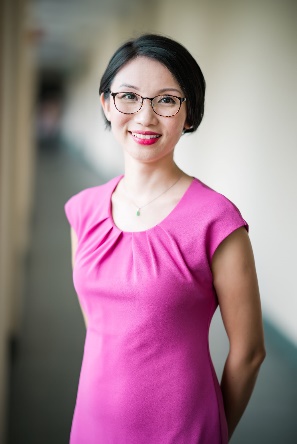 by Dr Heng Tang Tang2nd and 3rd NOVEMBER 2023 l 2.00pm to 5.00pmOnline Workshop (via zoom)(Participants have to attend both days to complete the workshop) Differentiated Instructionby Dr Heng Tang Tang2nd and 3rd NOVEMBER 2023 l 2.00pm to 5.00pmOnline Workshop (via zoom)(Participants have to attend both days to complete the workshop) Closing Date: 15th October 2023,or when all seats are taken up.ASCD (Singapore) Members will get priority if forms are received by 7th October 2023.Registration closes as soon as all seats are taken up.Workshop Fees ASCD (S) Members: S$160.00	      | 	Non-Members: S$200.00Name of ParticipantEmail Address Teaching Levels Teaching SubjectMobile Phone No.ASCD Singapore Membership Type (Please click one)1 Life    Ordinary Non-MemberPostal Address (include postcode)Postal Address (include postcode)Postal Address (include postcode)Postal Address (include postcode)Postal Address (include postcode)Postal Address (include postcode)2 Life    Ordinary Non-MemberPostal Address (include postcode)Postal Address (include postcode)Postal Address (include postcode)Postal Address (include postcode)Postal Address (include postcode)Postal Address (include postcode)Name of School or OrganisationName of School or OrganisationPostal AddressPostal AddressPostcodePostcodeName of Liaison PersonName of Liaison PersonOffice Phone NoOffice Phone NoDesignation of Liaison PersonDesignation of Liaison PersonExtension NoExtension NoLiaison Person’s Email AddressLiaison Person’s Email AddressMobile Phone NoMobile Phone NoParticulars of Participants from SchoolsNote: Please complete the Confirmation of Payment SectionParticulars of Participants from SchoolsNote: Please complete the Confirmation of Payment SectionParticulars of Participants from SchoolsNote: Please complete the Confirmation of Payment SectionParticulars of Participants from SchoolsNote: Please complete the Confirmation of Payment SectionParticulars of Participants from SchoolsNote: Please complete the Confirmation of Payment SectionParticulars of Participants from SchoolsNote: Please complete the Confirmation of Payment SectionParticulars of Participants from SchoolsNote: Please complete the Confirmation of Payment SectionParticulars of Participants from SchoolsNote: Please complete the Confirmation of Payment SectionParticulars of Participants from SchoolsNote: Please complete the Confirmation of Payment SectionParticulars of Participants from SchoolsNote: Please complete the Confirmation of Payment SectionNoName of ParticipantName of ParticipantEmail Address Teaching LevelsTeaching Subjects Teaching Subjects Mobile Phone No.Mobile Phone No.ASCD Singapore Membership Type (Please check one)1 Life / Ordinary Institutional  Non-Member2 Life / Ordinary Institutional  Non-Member3 Life / Ordinary Institutional  Non-Member4 Life / Ordinary Institutional  Non-Member5 Life / Ordinary Institutional  Non-Member6 Life / Ordinary Institutional  Non-Member1Please e-invoice my school 	(the following information MUST be provided)SBU No:  	Attention to:   2Please issue a hard-copy invoice and send pdf copy via email. Payment will be made immediately on receipt of invoice. (Only for institutes, schools)3Cash or Online Bank Transfers or PayNow can be made to our bank account:	Payee:			ASCD (Singapore)UEN Number:		S89SS0105L	Bank Account No: 	DBS Bank A/c Number: 020-004574-4Please email your transaction advice to ascdadmin@work-solutions.com